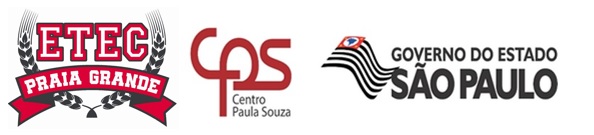 nome completo do alunohabilitaçãosérie/módulorelatório periódico de estágio supervisionado na empresa xPRAIA GRANDEmÊs/anonome completo do alunorelatório periódico de estágio supervisionado na empresa xRelatório apresentado como parte das exigências do Estágio Supervisionado do curso XXX da Etec de Praia Grande.PRAIA GRANDEmês/anoDADOS DA ESCOLA:PROFESSOR ORIENTADOR NA ESCOLA:NOME:E-MAIL:IDENTIFICAÇÃO DO CAMPO DE ESTÁGIOEMPRESA:RAZÃO SOCIAL DA EMPRESA ONDE REALIZA O ESTÁGIO:ENDEREÇO:CIDADE:				 ESTADO:				 CEP:ATIVIDADE PRINCIPAL DA EMPRESA: TELEFONE:DEPARTAMENTO(S)/SETOR(ES) ONDE REALIZA O ESTÁGIO:DEPARTAMENTO(S)/SETOR(ES):INÍCIO DO ESTÁGIO: __/__/__ TÉRMINO PREVISTO PARA O ESTÁGIO:  __/__/__ SUPERVISOR DE ESTÁGIO DA EMPRESA:NOME:FUNÇÃO:EMAIL:INTRODUÇÃO:O aluno deve descrever, em primeira pessoa do singular, de forma clara e objetiva, os objetivos do seu estágio, suas expectativas e como se deu o seu desenvolvimento, considerando o período em que foi desenvolvido.  Atividades desenvolvidas no estágioAtividades desenvolvidas no período de     /    /    a    /   /   Auto avaliação do estagiárioConsiderações finaisO estagiário deve efetuar uma análise crítica da contribuição do estágio para sua formação profissional, assim como refletir se o aprendizado obtido no curso contribuiu para a realização do estágio.Praia Grande, dataNome e assinatura do estagiárioNome e assinatura do Professor Orientador de EstágioATIVIDADEDEPTO /SETORDIFICULDADES NA REALIZAÇÃO DAS ATIVIDADESGRAU DE DESEMPENHO: MB=MUITO BOM B=BOM R=REGULAR I=INSATISFATÓRIO NA=NÃO SE APLICAGRAU DE DESEMPENHO: MB=MUITO BOM B=BOM R=REGULAR I=INSATISFATÓRIO NA=NÃO SE APLICAGRAU DE DESEMPENHO: MB=MUITO BOM B=BOM R=REGULAR I=INSATISFATÓRIO NA=NÃO SE APLICAGRAU DE DESEMPENHO: MB=MUITO BOM B=BOM R=REGULAR I=INSATISFATÓRIO NA=NÃO SE APLICAGRAU DE DESEMPENHO: MB=MUITO BOM B=BOM R=REGULAR I=INSATISFATÓRIO NA=NÃO SE APLICAGRAU DE DESEMPENHO: MB=MUITO BOM B=BOM R=REGULAR I=INSATISFATÓRIO NA=NÃO SE APLICAItem AvaliadoMBBRINAQualidade do trabalho: execução dos trabalhos com qualidade, tendo em vista a responsabilidade, participação, aperfeiçoamento contínuo, uso eficiente dos recursos disponíveis e cumprimento de metasMBBRINARealiza suas atividades cumprindo as metas estabelecidas em atendimento aos padrões de qualidade esperadosApresenta resultados satisfatórios dentro dos prazos estabelecidosSão capazes de desenvolver as tarefas requeridas, demonstrando as competências necessárias e buscando se aperfeiçoar continuamenteApresenta interesse, dedicação e disposição para aprenderPlanejamento e Organização: capacidade de planejar e organizar as ações relativas às atividades, tarefas e os objetivos do estágio na empresa ou instituição; considerar o rendimento e o atendimento de prazos.MBBRINATem clareza das atividades que precisam ser realizadas e demonstram determinação na execução das mesmasDemonstra organização no ambiente de trabalhoAvalia o planejamento das atividades, replanejando sempre que necessárioBusca orientação em caso de dúvidas Iniciativa e Independência: capacidade de apresentar novas soluções por iniciativa própria MBBRINASe oferece, voluntariamente, para a realização de novas atividadesApresenta pró atividade na resolução de problemasCumpre suas atividades dispensando a constante coordenação dos chefes.Sugere ou executa modificações ou inovações, no contexto do estágio, que beneficiem a Empresa.Dirige ou coordena atividades, fazendo-se seguir ou atender com naturalidade.Competências técnicas: capacidade de mobilizar as competências necessárias para a boa execução das tarefas desenvolvidas.MBBRINAApresenta as competências necessárias para a boa execução das tarefas desenvolvidasCooperação e trabalho em equipe: capacidade de manter-se disponível para contribuir com sua ajuda quando solicitada e em sua integração em trabalho de equipe.MBBRINATroca experiências com os colegas de trabalho respeitando ideias e opiniões diferentes sem criar atritosDemonstram capacidade de interação, cooperação, respeitando as diversidadesApresenta disponibilidade para colaborar com a equipeSociabilidade: capacidade de bem se relacionar com as pessoas.MBBRINATratam com cortesia, disponibilidade e respeito os colegas de trabalho, superiores, clientes e fornecedoresPontualidade e assiduidade: comparecimento nos horários e dias de trabalho estabelecidos.MBBRINACumpre horário de trabalho com exatidão e seriedadeColabora e participa ativamente das atividades e reuniões promovidas pela empresaApresenta resultados dentro dos prazos estabelecidosConduta ética: atitude pautada na legalidade, impessoalidade, senso de justiça, integridade e respeito ao próximo, zelo pelos bens patrimoniais, pelos documentos e fatos referentes aos cargos ou funçãoMBBRINARespeita as normas e regulamentos da empresa e as orientações de sua chefia imediataTem responsabilidade em usar adequadamente e em conservar os bens patrimoniais da empresaPosicionam-se com impessoalidade diante de situações conflituosasGuardam sigilo sobre assuntos de natureza confidencial